                                              ОБЩИНА    ХАЙРЕДИН,      ОБЛАСТ   ВРАЦА             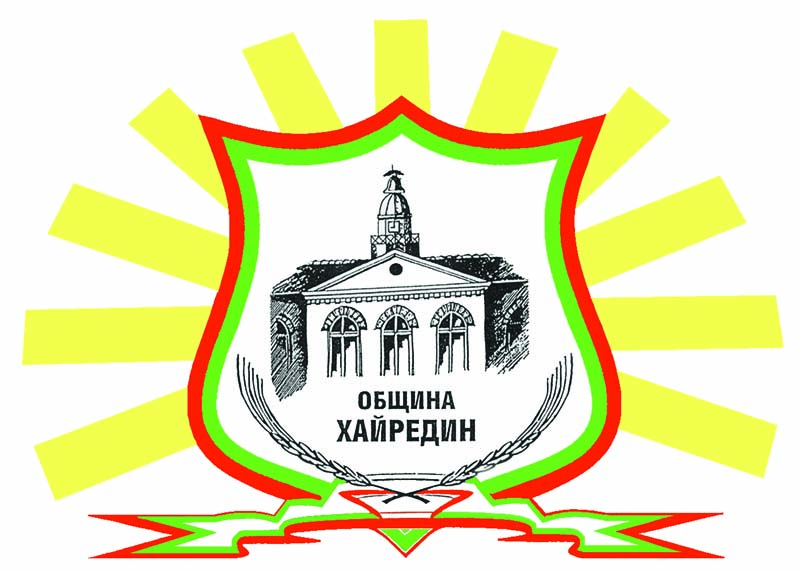                           3357, с.Хайредин, обл.Враца, ул. “Георги Димитров” №135,тел.09166/2209ДО  СЕСИЯТАНА ОБС-ХАЙРЕДИНД  О  К  Л  А  Д  Н  А      З  А  П  И  С  К  АотТодор Алексиев – Кмет на Община Хайредин	ОТНОСНО:  Изменение и допълнение на Наредба №5 на Общински съвет Хайредин за реда за придобиване, управление и разпореждане с общинско имущество, приета с Решение №350 от Протокол №37/17.09.2010г. на Общински съвет Хайредин		   Уважаема г-жо Председател,Уважаеми дами и господа общински съветници,	Във връзка с указания от одитен доклад на Сметна палата  за изменение и допълнение на Наредба №5 на Общински съвет Хайредин за реда за придобиване, управление и разпореждане с общинско имущество предлагам на Вашето внимание следния проект за решение:„На основание чл.8, ал.2 от Закона за общинската собственост, Общински съвет Хайредин изменя и допълва  Наредба №5 за реда за придобиване, управление и разпореждане с общинско имущество както следва:В чл.4, ал.1 се добавя трето изречение със следния текст:След приемане от ОбС Стратегията за управление на общинската собственост за срока на мандата на ОбС и годишната програма за управление и разпореждане с имоти общинска собственост се публикуват на интернет страницата на общината.Отменя се чл.12 и се приема нов със следния текст:Чл.12.(1) При изтичане на давностния срок по чл.67, ал.1 от Закона за собствеността и при нереализиране на отстъпеното право на строеж върху общинска земя, кметът на общината определя комисия, която да установи, че няма започнало физическо строителство в парцела, въз основа на одобрени архитектурни проекти, издадени разрешения за строеж и протокол за строителна линия и ниво, след което предприема действия за разваляне на договора и за възстановяване на владението на общината.(2) За реализиран се счита строеж, за който е съставен и подписан акт за приемане на конструкцията, съобразно чл.7, ал.3, т.14 от Наредба №3 от 31.07.2003г. за съставяне на актове и протоколи по време на строителство.(3) Актът по предходната алинея се завежда в деловодството на общината или може да бъде изпратен по пощата, чрез куриер, факс или интернет, като датата на изпращане или завеждане в деловодството на общината не може да бъде след датата на изтичане на срока на договора. Датата на изпращане се доказва от лицето, на което е отстъпено правото на строеж.(4)При представяне на копие от акта по ал.2, лицето на което е отстъпено правото на строеж е длъжно в срок от 3 работни дни от получаване на копието в общината, да представи негов оригинал.(5) Ако актът по ал.2 не бъде представен от лицето, на което е отстъпено правото на строеж в деловодството на общината до края на работния ден, в който изтича срокът по договора за отстъпеното право на строеж или  не представи оригинал на акта в срока по ал.4, се счита че отстъпеното право на строеж е нереализирано по смисъла на чл.67 от Закона за собствеността.Чл.15 ал.1 се отменя  и се приема нова със следния текст:Чл.15.(1) Свободни имоти или части от тях, публична общинска собственост, с изключение на обектите, подлежащи на концесиониране, могат да се отдават под наем по реда на чл.14, ал.2 от ЗОС за срок до 10 години след решение на общинския съвет, при условие, че наемането им не пречи на дейността на лицата, които ги управляват.Отменя се чл.21, ал.1 и се приема нова със следния текст:Чл.21.(1) С решение на Общинския съвет могът да бъдат отдавани под наем свободни нежилищни помещения частна общинска собственост без търг или конкурс за здравни, образователни и социални дейности за задоволяване на съответните нужди на населението, на юридически лица с нестопанска цел, осъществяващи дейност в обществена полза.Към чл.21 се добавя ал.4 със следния тест:Чл.21.(4) Проектите за решения се подготвят от кмета на общината и се внасят за разглеждане в общинския съвет с мотивирани докладни.В чл.33 ал.2 се добавя т.6Чл.33.(2).т.6 Замяна на общински жилища с жилищни имоти на физически лица, в изпълнение на социални програми, приети от ОбС, като замяната се извършва по данъчната оценка на заменяните жилищни имоти. По този ред замяна може да бъде извършена само еднократно и само за един жилищен имот – собственост на физическо лице, с един общински жилищен имот.Чл.33 ал.9 се отменя.В чл.51 ал.3 се добавя изречение второ със следния текст:В комисията се включва и кмета на кметството, кметския наместник или определен от тях служител от кметската администрация, когато предмет на търга е имот или вещ от територията на населеното място.В чл.71 ал.3 се добавя изречение трето със следния текст:В комисията се включва и кмета на кметството, кметския наместник или определен от тях служител от кметската администрация, когато предмет на конкурса е имот или вещ от територията на населеното място.В чл.90  ал.3 се отменя и се приема нова  със следния текст:Чл.90.(3) Земите от общинския поземлен фонд се отдават под наем чрез публичен търг или публично оповестен конкурс, освен ако в закон е предвидено предоставянето под наем да се извършва без търг или конкурс или е определен друг ред.Чл.93 ал.3 изречение второ се отменя. Приема се нова глава със следния текст:Глава десетаОБЩИНСКИ АТЕЛИЕТА И ГАРАЖИЧл. 94а.(1) Ежегодно, до 31 януари, Общинският съвет, по предложение на Кмета на общината, утвърждава списък на общинските ателиета и гаражи, предназначени за:1. отдаване под наем за задоволяване на лични нужди;2. продажба на лица, настанени в тях по административен ред;3. продажба чрез търг или конкурс.(2) Общинският съвет, по предложение на Кмета на общината, през текущата година  извършва промени в списъка по ал. 1.(3) Списъкът по ал. 1 е публичен.Чл. 94б. (1) Право на настаняване в общинско ателие има гражданин с постоянно местоживеене на територията на общината, който отговаря на следните условия:1. да е хабилитиран научен работник или да упражнява творческа професия в областта на изкуството или културата;2. да не притежава собствено ателие;3. да не е  придобивал ателие от общината или държавата след 13 юли 1990 г.;4. да не е прехвърлял жилище, вилен имот или ателие на трети лица след 13 юли 1990 г.(2) Желаещите да наемат ателие, подават заявление до Кмета на общината, придружена от всички необходими документи, удостоверяващи правата им по ал. 1.(3) Заявленията се картотекират от служители, отговарящи за общинската собственост.Чл. 94в. (1) Кметът на общината назначава комисия в състав от 3 до 5 члена за разглеждане на заявленията на лицата по чл. 94б, ал. 2 и определя критериите за класиране на кандидатите. 	(2) Комисията по ал. 1 разглежда в едномесечен срок подадените заявления и съставя протокол. При наличие на подходящи свободни помещения, предлага на Кмета на общината да издаде заповед за настаняване.(3) Въз основа на заповедта по ал. 2, Кметът на общината или упълномощен от него заместник  сключва договор за наем. Наемната цена се определя в размер спрямо определената наемна цена на квадратен метър площ на жилище със същите показатели.Чл. 94г. (1) Право да кандидатства за покупка на  ателие има наемател, настанен най-малко една година преди подаване на заявлението за закупуване.(2) Заявлението по ал. 1 се подава чрез Кмета на общината до Общинския съвет.Чл. 94д. (1) Право на настаняване в общински гараж  има гражданин с постоянно местоживеене на територията на общината, който отговаря на следните условия:1. да не притежава собствен гараж;2. да не е  придобивал гараж от общината или държавата след 13 юли 1990г;3. да не е прехвърлял жилище, вилен имот или гараж на трети лица след 13 юли 1990г.(2) Определянето на наематели на гаражи - общинска собственост се извършва в следната поредност:1. на лица с увреждания - собственици или наематели на общинско жилище в сградата, в която са построени гаражите, при условие че притежават моторно превозно средство и не притежават гараж в същото населено място;2. на други наематели на общински жилища в сградата или собственици, придобили общинско жилище в същата сграда, при условие че притежават моторно превозно средство и не притежават гараж на територията на общината; 3. ако след предоставянето на гаражи на лицата по т.т. 1 и 2 останат свободни гаражи, в тях се настаняват и други лица, които притежават моторно превозно средство и не притежават гараж на територията на общината, чрез търг или конкурс.Чл. 94е. (1) Желаещите да наемат гараж подават заявление до Кмета на общината, придружена от всички необходими документи, удостоверяващи правата им по чл. 94д.(2) Заявленията се картотекират от служители, отговарящи за общинската собственост.Чл. 94ж. (1) Комисията по чл. 94в, ал. 1 разглежда в едномесечен срок подадените молби и съставя протокол като спазва поредността на чл. 94д, ал. 2, т.т. 1 и 2. При наличие на  свободни гаражи, предлага на Кмета на общината да издаде заповед за настаняване.(2) Въз основа на заповедта по ал. 1, Кметът на общината или упълномощен от него заместник сключва договор за наем. Наемната цена се определя в размер спрямо определената наемна цена на квадратен метър площ на жилище със същите показатели.Чл. 94з. (1) Право да кандидатства за покупка на  гараж има наемател, настанен най-малко една година преди подаване на заявлението за закупуване.(2) Заявлението по ал. 1 се подава чрез Кмета на общината до Общинския съвет.Чл. 94и. Гаражите по чл.94д, ал. 2, т. 3 се продават с решение на Общинския съвет по реда за продажба на  имоти частна общинска собственост, регламентирани със ЗОС и с настоящата наредба.Чл. 94й. (1) Лице, желаещо да придобие собственост върху общинско ателие или гаражи чрез замяна срещу собствен имот, подава заявление до Кмета на общината.(2) Кметът на общината определя задължителните документи, които трябва да придружават заявлението по предходната алинея.	(3) Кметът на общината внася в Общинския съвет проект на решение за допускане или отказ на замяната с мотиви, в съответствие със ЗОС.“ТОДОР АЛЕКСИЕВКмет на Община ХайрединСъгласувал:ГАБРИЕЛА МИЛЧЕВАДиректор на Дирекция „ЕИДУТ“Иготвил:…………………               /Цв.Гущерски/(Разпоредбата е в несъответствие с чл.111 от ЗМДТ, регламентиращ заплащането на такса при управление и разпореждане с общински имоти, както и параграф 1, т.15 от Допълнителните разпоредби са посочени отделните й елементи, един от които са режийните разходи и те не следва да се събират отделно.)